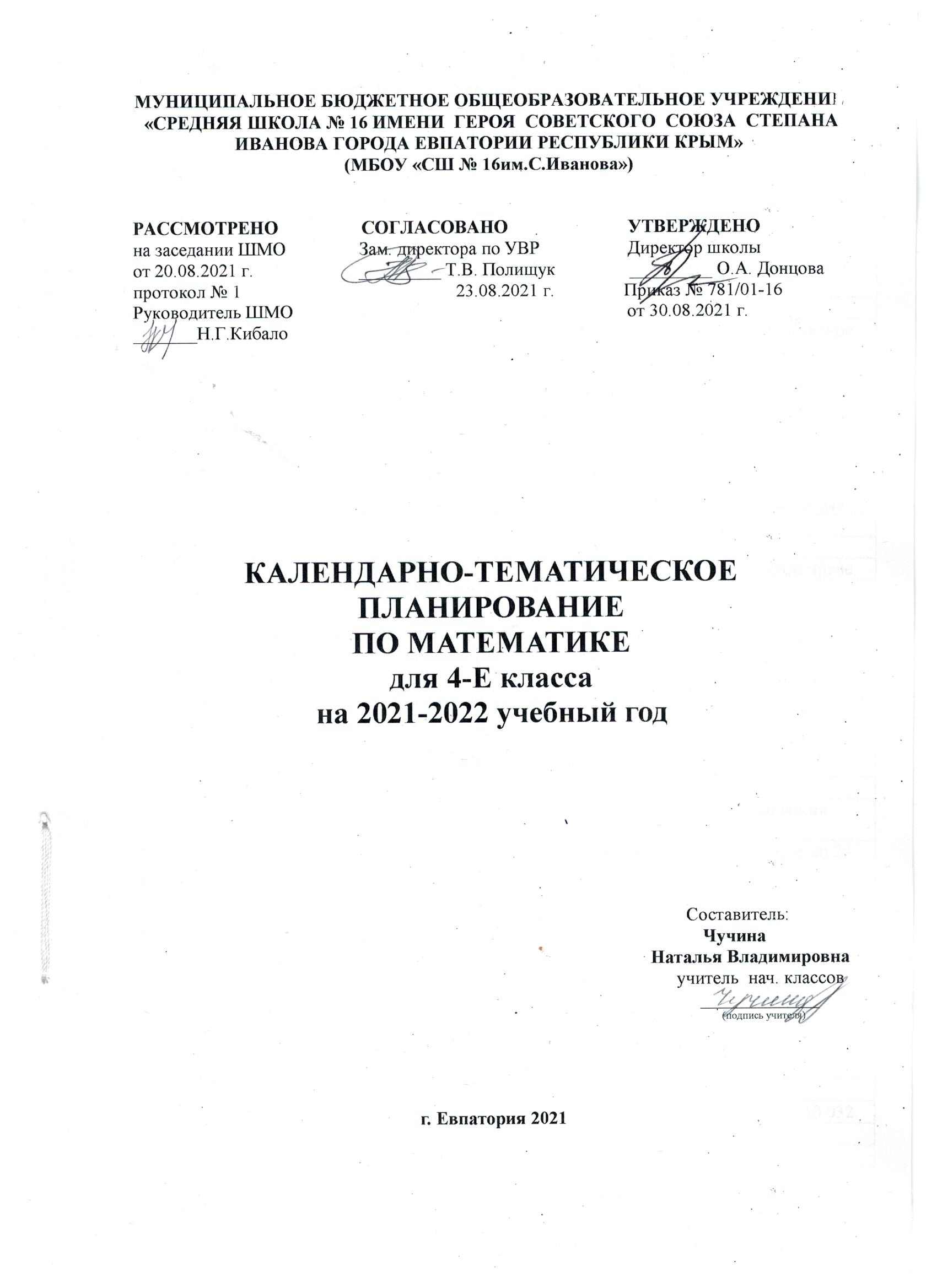 № п/п№ п/пДатаДатаТема урокапланфактпланфактТема урока1.Числа от 1 до 1000. Сложение и вычитание.  (12 ч.)1.Числа от 1 до 1000. Сложение и вычитание.  (12 ч.)1.Числа от 1 до 1000. Сложение и вычитание.  (12 ч.)1.Числа от 1 до 1000. Сложение и вычитание.  (12 ч.)1.Числа от 1 до 1000. Сложение и вычитание.  (12 ч.)101.09.Нумерация. Счёт предметов. Разряды.203.09.Выражение и его значение. Порядок выполнения действий.306.09.Нахождение суммы нескольких слагаемых.407.09.Приёмы письменного вычитания.508.09.Приёмы письменного умножения трёхзначного числа на однозначное.610.09.Умножение на 0 и 1.713.09.Приёмы письменного деления  на однозначное число.  Уравнения.814.09.Приёмы письменного деления  на однозначное число. Порядок выполнения действий.915.09.Стартовая контрольная работа.1020.09.Анализ контрольной работы. Приёмы письменного деления  на однозначное число. Решение задач.1121.09.Сбор и представления данных. Диаграммы.1222.09.Повторение пройденного. «Что узнали. Чему научились».2.Числа,  которые больше 1000. Нумерация. (10 ч.)2.Числа,  которые больше 1000. Нумерация. (10 ч.)2.Числа,  которые больше 1000. Нумерация. (10 ч.)2.Числа,  которые больше 1000. Нумерация. (10 ч.)2.Числа,  которые больше 1000. Нумерация. (10 ч.)1324.09.Устная нумерация. Класс единиц и класс тысяч. Разряды и классы.1427.09.Письменная нумерация. Чтение чисел.1528.09.Письменная нумерация. Запись чисел.1629.09.Натуральная последовательность трёхзначных чисел. Разрядные слагаемые.1701.10.Сравнение многозначных чисел.1804.10.Увеличение и уменьшение числа в 10, 100, 1000 раз.1905.10.Нахождение общего количества единиц какого-либо разряда в данном числе.2006.10.Класс миллионов и класс миллиардов.2108.10.Страничка для любознательных.2211.10.Повторение пройденного «Что узнали. Чему научились».3.Числа, которые больше 1000. Величины. (14 ч.)3.Числа, которые больше 1000. Величины. (14 ч.)3.Числа, которые больше 1000. Величины. (14 ч.)3.Числа, которые больше 1000. Величины. (14 ч.)3.Числа, которые больше 1000. Величины. (14 ч.)2312.10.Единицы длины – километр.2413.10.Единицы измерения площади: квадратный километр, квадратный миллиметр.2515.10.Таблица единиц площади.2618.10.Палетка. Измерение площади фигуры с помощью палетки.2719.10.Единицы измерения массы: тонна, центнер.2820.10.Таблица единиц массы.2922.10.Итоговая контрольная работа №1 за I четверть по теме«Нумерация чисел больше 1000».3025.10.Анализ контрольной работы. Единицы времени. Год. Время от 0 часов до 24 часов.3126.10.Решение задач на время.3227.10.Единицы времени. Секунда.3329.10.Единицы времени. Год.3408.11.Таблица единиц времени.3509.11.Повторение пройденного «Что узнали. Чему научились». Работа с именованными числами.3610.11.Повторение пройденного «Что узнали. Чему научились». Порядок выполнения действий.4.Числа,  которые больше 1000. Сложение и вычитание. (11 ч.)4.Числа,  которые больше 1000. Сложение и вычитание. (11 ч.)4.Числа,  которые больше 1000. Сложение и вычитание. (11 ч.)4.Числа,  которые больше 1000. Сложение и вычитание. (11 ч.)4.Числа,  которые больше 1000. Сложение и вычитание. (11 ч.)3712.11.Устные и письменные приёмы вычислений.3815.11.Приём письменного вычитания для случаев вида 8 000 – 548, 62 003 – 18 032.3916.11.Нахождение неизвестного слагаемого.4017.11.Нахождение неизвестного уменьшаемого, неизвестного вычитаемого.4119.11.Нахождение нескольких долей целого.4222.11Решение задач. Деление с остатком.4323.11.Сложение и вычитание величин.4424.11.Математический диктант № 1 по теме «Числа, которые больше 1000. Сложение и вычитание».Решение задач на уменьшение и увеличение в несколько раз с вопросами в косвенной форме.4526.11.Проверочная работа № 1 по теме «Числа, которые больше 1000. Сложение и вычитание». Решение задач на уменьшение и увеличение в несколько раз с вопросами в косвенной форме.Закрепление.4629.11.Повторение пройденного «Что узнали. Чему научились». Порядок действий в выражениях4730.11.Повторение пройденного «Что узнали. Чему научились». Задачи-расчёты5.Числа,  которые больше 1000. Умножение и деление. (79 ч.)5.Числа,  которые больше 1000. Умножение и деление. (79 ч.)5.Числа,  которые больше 1000. Умножение и деление. (79 ч.)5.Числа,  которые больше 1000. Умножение и деление. (79 ч.)5.Числа,  которые больше 1000. Умножение и деление. (79 ч.)5.1. Умножение на однозначное число (5 ч.).5.1. Умножение на однозначное число (5 ч.).5.1. Умножение на однозначное число (5 ч.).5.1. Умножение на однозначное число (5 ч.).5.1. Умножение на однозначное число (5 ч.).4801.12.Умножение и его свойства. Умножение на 0 и 1.4903.12.Письменные приёмы умножения многозначных чисел на однозначное число для случаев вида 4019 · 7, 50801 · 4.5006.12.Умножение чисел, запись которых оканчивается нулями.5107.12.Нахождение неизвестного множителя, неизвестного делимого, неизвестного делителя.5208.12.Нахождение неизвестного множителя, неизвестного делимого, неизвестного делителя. Закрепление.5.2. Деление на однозначное число (14 ч.).5.2. Деление на однозначное число (14 ч.).5.2. Деление на однозначное число (14 ч.).5.2. Деление на однозначное число (14 ч.).5.2. Деление на однозначное число (14 ч.).5310.12.Деление 0 и на 1.5413.12.Приём письменного деления многозначного числа на однозначное.5514.12.Приём письменного деления на однозначное число. Решение задач.5615.12.Деления многозначного числа наоднозначное, когда в записи частного есть нули.5717.12.Итоговая контрольная работа №2 за II четверть по теме«Числа, которые больше 1000».5820.12.Анализ контрольной работы. Решение задач на пропорциональное деление.5921.12.Решение задач на пропорциональное деление. Решение уравнений.6022.12.Деления многозначного числа на однозначное.6124.12.Повторение пройденного «Что узнали. Чему научились».6227.12.Обобщение и систематизация изученного материала по теме «Умножение и деление на однозначное число».6328.12.Скорость. Единицы скорости. 6429.12.Взаимосвязь между скоростью, временем и расстоянием.6510.01.Нахождение времени движения по известным расстоянию и скорости. Закрепление изученного.6611.01.Повторение изученного. Связь между величинами: скоростью, временем и расстоянием.5.3. Умножение чисел, оканчивающихся нулями (9 ч.).5.3. Умножение чисел, оканчивающихся нулями (9 ч.).5.3. Умножение чисел, оканчивающихся нулями (9 ч.).5.3. Умножение чисел, оканчивающихся нулями (9 ч.).5.3. Умножение чисел, оканчивающихся нулями (9 ч.).6712.01.Умножение числа на произведение.6814.01.Письменное умножение на числа, оканчивающиеся нулями. Задачи на движение.6917.01.Письменное умножение на числа, оканчивающиеся нулями. 7018.01.Письменное умножение двух чисел, оканчивающиеся нулями.7119.01.Решение задач на встречное движение.7221.01.Перестановка и группировка множителей.7324.01.Повторение пройденного «Что узнали. Чему научились».7425.01.Решение задач на движение.7526.01.Проверочная работа № 2 по темам «Решение задач на движение. Умножение на числа, оканчивающиеся нулями». Обобщение и закрепление изученного материала.Деление на числа, оканчивающиеся нулями (13 ч.).Деление на числа, оканчивающиеся нулями (13 ч.).Деление на числа, оканчивающиеся нулями (13 ч.).Деление на числа, оканчивающиеся нулями (13 ч.).Деление на числа, оканчивающиеся нулями (13 ч.).7628.01.Анализ проверочной работы. Деление числа на произведение.7731.01.Деление числа на произведение.7801.02.Деление числа на произведение. Порядок действий.7902.02.Деление с остатком на 10, 100 и 1000. 8004.02.Задачи на нахождение четвёртого пропорционального.8107.02.Письменное деление на числа, оканчивающиеся нулями.8208.02.Приём письменного деления на числа, оканчивающиеся нулями.8309.02.Приём письменного деления на числа, оканчивающиеся нулями. Решение задач. 8411.02.Приём письменного деления на числа, оканчивающиеся нулями. Решение уравнений. 8514.02.Решение задач на противоположное движение.8615.02.Решение задач. Закрепление приёмов деления. 8716.02.Повторение пройденного «Что узнали. Чему научились».8818.02.Решение задач. «Что узнали. Чему научились».Умножение на двузначное и трёхзначное число (13 ч.).Умножение на двузначное и трёхзначное число (13 ч.).Умножение на двузначное и трёхзначное число (13 ч.).Умножение на двузначное и трёхзначное число (13 ч.).Умножение на двузначное и трёхзначное число (13 ч.).8921.02.Умножение числа на сумму.9022.02.Приём устного умножения на двузначное число.9125.02.Проверочная работа № 3 по теме «Деление на числа, оканчивающиеся нулями».9228.02.Анализ проверочной работы. Работа над ошибками. Письменное умножение на двузначное число.9301.03.Письменное умножение на двузначное число. Виды треугольников.9402.03.Решение задач на нахождение неизвестных по двум разностям.9504.03.Решение задач. Приём письменного умножения на трёхзначное число.9609.03.Умножение на трёхзначные числа, в записи которых есть нули.9711.03.Письменный приём умножения на трёхзначные числа в случаях, когда в записи первого множителя есть нули.9814.03.Итоговая контрольная работа №3 за III четверть по теме «Умножение и деление».9915.03.Анализ контрольной работы. Работа над ошибками.10016.03.Закрепление изученного материала.10128.03.Умножение на двузначные и трёхзначные числаДеление на двузначное число (13 ч.).Деление на двузначное число (13 ч.).Деление на двузначное число (13 ч.).Деление на двузначное число (13 ч.).Деление на двузначное число (13 ч.).10229.03.Письменное деление на двузначное число.10330.03.Письменное деление с остатком  на двузначное число.10401.04.Приём письменного деления на двузначное число.10504.04.Приём письменного деления на двузначное число. Решение уравнений.10605.04.Приём письменного деления на двузначное число. Единицы времени.10706.04.Приём письменного деления на двузначное число. Решение задач и выражений.10808.04.Решение задач. Закрепление пройденного.10911.04.Приём письменного деления на двузначное число.11012.04.Приём письменного деления на двузначное число. Неравенства.11113.04.Закрепление по теме «Письменное деление на двузначное число».11215.04.Проверочная работа №4 по теме «Деление на двузначное число».11318.04.Анализ проверочной работы. Повторение пройденного «Что узнали. Чему научились». Задачи-расчёты.11419.04.Урок-игра «Кто обитает на необитаемом острове?»Деление на трёхзначное число (12 ч.).Деление на трёхзначное число (12 ч.).Деление на трёхзначное число (12 ч.).Деление на трёхзначное число (12 ч.).Деление на трёхзначное число (12 ч.).11520.04.Приём письменного деления на трёхзначное число. Порядок действий.11622.04.Приём письменного деления на трёхзначное число. Решение задач. Площадь прямоугольника.11726.04.Приём письменного деления на трёхзначное число. 11827.04.Математический диктант № 2 по теме «Деление на двузначное и трёхзначное число».Приём письменного деления на трёхзначное число. Буквенные выражения. 11929.04.Проверка деления умножением. Закрепление. 12004.05.Закрепление по теме «Письменное деление на трёхзначное число».12106.05.Закрепление по теме «Письменное деление на трёхзначное число». Решение уравнений.12210.05.Закрепление по теме «Письменное деление на трёхзначное число». Задачи на движение. 12311.05.Повторение пройденного «Что узнали. Чему научились».12413.05.Итоговая контрольная работа №4 за  год по теме«Числа от 1 до 1000. Величины. Умножение и деление».12516.05.Анализ контрольной работы. Приём письменного деления на трёхзначное число. Порядок действий.12617.05.Страничка для любознательных.Итоговое повторение «Что узнали, чему научились в 4  классе». (10 ч.)Итоговое повторение «Что узнали, чему научились в 4  классе». (10 ч.)Итоговое повторение «Что узнали, чему научились в 4  классе». (10 ч.)Итоговое повторение «Что узнали, чему научились в 4  классе». (10 ч.)Итоговое повторение «Что узнали, чему научились в 4  классе». (10 ч.)12718.05.Повторение изученного материала. Нумерация. Уравнение.12820.05.Арифметические действия: сложение и вычитание.12923.05.Арифметические действия: умножение и деление. Порядок выполнения действий.13024.05.Величины. Геометрические фигуры.13125.05.Итоговая комплексная контрольная работа.13227.05.Решение задач на движение.133Решение задач по теме «Цена», «Количество», «Стоимость».134Доли. 135Масштаб и план.136Урок-игра «Математический КВН». 